Управление Федеральной налоговой службы по Самарской области: разбираемся в новом способе оплаты налоговС 1 января 2023 года все налоги подлежат уплате Единым налоговым платежом на отдельный казначейский счет, открытый в Управлении Федерального казначейства по Тульской области (Межрегиональная инспекция Федеральной налоговой службы по управлению долгом). Данный счет применятся вне зависимости от места постановки на учет налогоплательщика или места нахождения объекта налогообложения. С реквизитами для уплаты можно ознакомиться на промостранице на сайте ФНС России https://www.nalog.gov.ru/rn63/ens/ 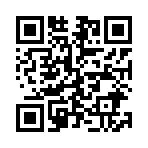 Изменения в положения Налогового кодекса Российской Федерации, которые вводят институт Единого налогового счета, вступили в силу в соответствии с Федеральным законом от 14.07.2022 № 263-ФЗ.